Power up the Quad, you will find:      DSO203 MiNI DSO SYS Version 1.XX		 DSO203 MiNI DSO APP Version 2.XXThis is your firmware version Download the firmware version you want to upgrade, from http://www.seeedstudio.com/forum/viewtopic.php?f=22&t=1929or: http://garden.seeedstudio.com/index.php?title=DSO_Quad:Upgrading_Firmware#Firmware_List and, then unzip the source.For eg: you have download the sys1.37 and then unzip it: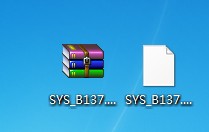 Power up the Quad , with pressing the “>||” buttonThe Quad will be :  Please copy .hex/,bin file to DFU virtual USB disk.And , a virtual disk will appear: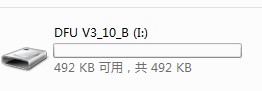 When you are upgrading sys or app , Copy the sys_XXX.hex(or app_XXX.hex) to the virtual disk .the disk will auto reset ,and the file name changes to : 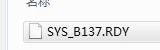 Restart the Quad , the upgrading of app or sys finishes.When you upgrade the FPGA firmware , you need to first copy the .ADR file , after the auto reset, the name changes to :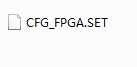 And , then the .bin file, after the auto reset, the name changes to :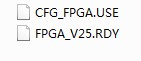  After reset of Quad , the upgrading of FPGA firmware finishes.